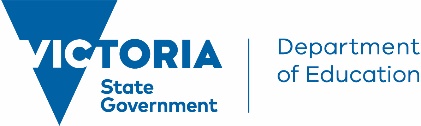 This form is to be completed and signed by a teacher travelling on a school bus service under the teacher’s exemption. This form requires School Principal or delegate approval prior to travel.I understand that my permission to travel on the school bus service is subject to the following terms and conditions:I may only travel where seating is available on the service after all students with prior rights have been accommodated.I will make alternative arrangements if seating becomes insufficient after students with prior rights to travel are accommodated.My continued access to the bus service will be subject to review at the end of each term.I may not form a case or part of a case for the retention, extension or addition of services, or a route or timetable alteration, or the provision of a larger vehicle.I agree to assist in supervising the students on the bus and help implement the Conditions of Travel.I acknowledge the decision about whether I can travel on the school bus service is at the discretion of the coordinating principal, and may be reviewed at any time in accordance with these terms and conditions.Teacher name (please print)        Teacher signature        Date        APPROVALPrincipal Name (please print)        Principal or Delegate signature        Date        OFFICE USE ONLYOFFICE USE ONLYOFFICE USE ONLYOFFICE USE ONLYOFFICE USE ONLYOFFICE USE ONLYDate Form Received:Form Signed?If no, return to Teacher for signatureForm Signed?If no, return to Teacher for signatureForm Signed?If no, return to Teacher for signature  Yes     NoDate Form Assessed:Approval granted?  Yes     NoTeacher informed?  Yes     NoNote: Form must be approved by Principal or Principal delegate e.g. Bus Coordinator prior to travel approval.Note: Form must be approved by Principal or Principal delegate e.g. Bus Coordinator prior to travel approval.Note: Form must be approved by Principal or Principal delegate e.g. Bus Coordinator prior to travel approval.Note: Form must be approved by Principal or Principal delegate e.g. Bus Coordinator prior to travel approval.Note: Form must be approved by Principal or Principal delegate e.g. Bus Coordinator prior to travel approval.Note: Form must be approved by Principal or Principal delegate e.g. Bus Coordinator prior to travel approval.